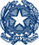 Ministero dell’Istruzione dell’Università e della RicercaISTITUTO D’ISTRUZIONE SUPERIORELUIGI GALVANIVia F. Gatti, 14 - 20162 Milanoemail miis05400x@istruzione.it pec MIIS05400X@PEC.ISTRUZIONE.ITTel. 02 6435651/2/3   Cf 02579690153Scheda guida relazione PCTO Esame di Stato  a.s._____________A CURA DELL’ISTITUTO:PRESENTAZIONE (documenti di riferimento consultabili sul sito dell’istituto)CERTIFICAZIONI (riportare eventuali attestazioni conseguite nel triennio PCTO)A CURA DELLO STUDENTEPARTE A: BREVE DESCRIZIONE DEL PROGETTO TRIENNALEPARTE B: ANALISI/VALUTAZIONE/ RIFLESSIONE DELLO STUDENTE: Coerenza e ricadute dei PCTO rispetto al percorso di studio: Quanto le competenze/conoscenze (disciplinari/ trasversali/ professionali) acquisite a scuola hanno contribuito al buon esito dei PCTO?Quali competenze/ conoscenze (disciplinari / trasversali/ professionali) i PCTO hanno contribuito a sviluppare?Quale è stato il contributo dei PCTO rispetto alla tua crescita personale e all’orientamento professionale?PUNTI DI DEBOLEZZA (esemplificazione) Difficoltà incontrate a livello organizzativo/relazionale:Strumenti/risorse personali messe in campo per superarle:Incoerenza rispetto al proprio percorso di studio e di vita:PUNTI DI FORZA (esemplificazione) Successi/gratificazioni/riconoscimenti:Coerenza rispetto al proprio percorso di studio e di vita: Eventuali prodotti realizzati:Valore aggiunto (opportunità, prospettive, dimensioni relazionali, risultati nel breve periodo): Acquisizione del modello regolativo di un luogo di lavoro (tempi, spazi, comportamenti, modelli relazionali, organizzazione di compiti e ruoli): Potenzialità emerse o riconosciute: Quale consapevolezza si è maturata rispetto al proprio progetto di vita?A.S.ENTEN° OREFINALITÀ FORMATIVETUTOR DI PROGETTOTUTOR DI CLASSE